Apríl – mesiac lesovPracovný list – 6Napíš pod každý strom ročné obdobia, dokresli  a vymaľuj.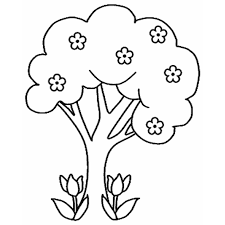 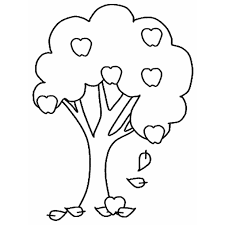 .........................................			..........................................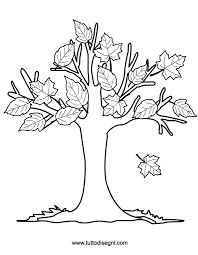 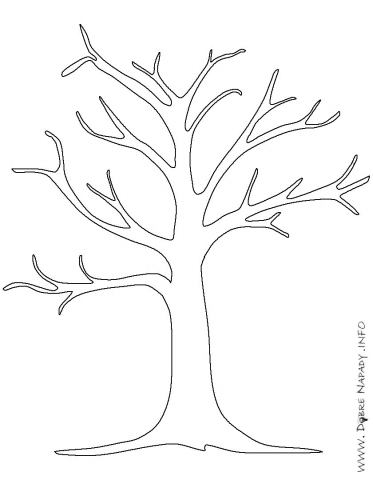 ..................................................		...............................................